                                  ПРОЕКТ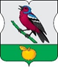 СОВЕТ ДЕПУТАТОВмуниципального округа ЗябликовоРЕШЕНИЕ_____________ 20__ года № _______О внесении изменений в решение  Совета депутатов муниципального округа Зябликово от 20.06.2018                  № МЗБ-01-03-57/18В соответствии с частью 4.3 статьи 12.1 Федерального закона от 25 декабря 2008 года №273-ФЗ «О противодействии коррупции», частью 9.2 статьи 13 и частью 6.4 статьи 14 Закона города Москвы от 6 ноября 2002 года № 56 «Об организации местного самоуправления в городе Москве», руководствуясь Указом Президента Российской Федерации от 8 июля 2013 года № 613 «Вопросы противодействия коррупции», Совет депутатов муниципального округа Зябликово РЕШИЛ:1. Внести изменения в решение Совета депутатов муниципального округа Зябликово от 20.06.2018 № МЗБ-01-03-57/18 «О Порядке размещения сведений о доходах, расходах, об имуществе и обязательствах имущественного характера, представленных лицами, замещающими муниципальные должности, на официальном сайте муниципального округа Зябликово и (или) предоставления этих сведений общероссийским средствам массовой информации для опубликования», изложив подпункт 4 пункта 2 приложения в новой редакции: «4) сведения об источниках получения средств, за счет которых совершены сделки (совершена сделка) по приобретению земельного участка, другого объекта недвижимого имущества, транспортного средства, ценных бумаг (долей участия, паев в уставных (складочных) капиталах организаций), цифровых финансовых активов, цифровой валюты, если общая сумма таких сделок (сумма такой сделки) превышает общий доход служащего (работника) и его супруги (супруга) за три последних года, предшествующих отчетному периоду.».2. Опубликовать настоящее решение в бюллетене «Московский муниципальный вестник».3. Контроль за исполнением настоящего решения возложить на главу муниципального округа Зябликово Золкину И.В.Глава муниципального округа Зябликово                                                                                И.В. Золкина